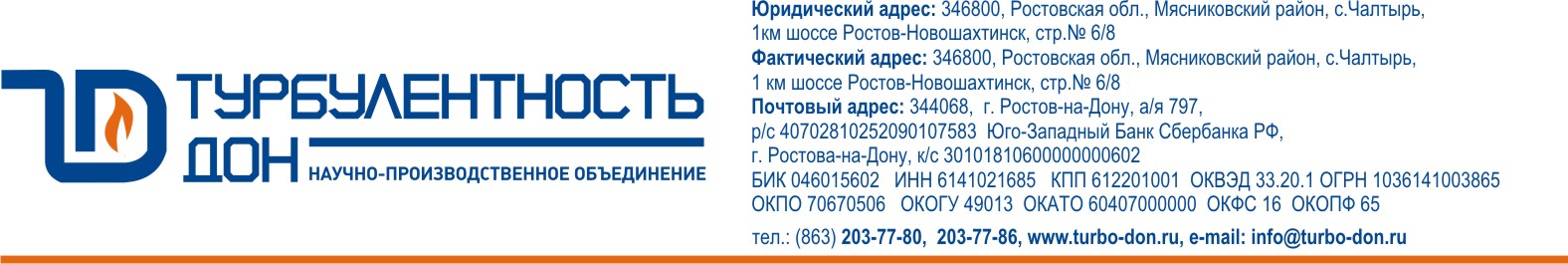 	Опросный лист №	___________ (заполняется менеджером, принявшим заказ)	Дата заполнения	___________ (заполняется заказчиком)для заказа ультразвукового расходомера Turbo Flow UFG-F1. Сведения о заказчике:	2. Технические требования к прибору:	3. Измеряемая среда:	4. Требования к трубопроводу:	5. Состав измерительного комплекса (указать исходя их требуемой точности):	Прочие требования:Наименование организации:Наименование организации:Наименование организации:Город:Город:Контактное лицо:Должность:Контактное лицо:Должность:Контактное лицо:Должность:Тел.:e-mail:Тел.:e-mail:Наименование объекта:Адрес объекта:Наименование объекта:Адрес объекта:Наименование объекта:Адрес объекта:Наименование объекта:Адрес объекта:Наименование объекта:Адрес объекта:Применение: коммерческий учеттехнологический учетИзмеряемая среда:Измеряемая среда:природный газ по ГОСТвоздухпопутный нефтяной газтопливный газдругое __________________Применение: реверсивный расход газаИзмеряемая среда:Измеряемая среда:природный газ по ГОСТвоздухпопутный нефтяной газтопливный газдругое __________________Диапазон расхода газа:ст.м3/ч (Р=0,1013МПа;Т=293К)раб.м3/ч QminQnQmaxИсполнение вычислителя расхода:Вынесен в расходомерный шкаф (РШ)Интегрирован в расходомер             (корпус BP20)Интегрирован в расходомер             (корпус BP20) + панельный ПК с установленным  ПО “UFG Viewer”Другое (указать) ___________________________Диапазон расхода газа:ст.м3/ч (Р=0,1013МПа;Т=293К)раб.м3/ч Исполнение вычислителя расхода:Вынесен в расходомерный шкаф (РШ)Интегрирован в расходомер             (корпус BP20)Интегрирован в расходомер             (корпус BP20) + панельный ПК с установленным  ПО “UFG Viewer”Другое (указать) ___________________________Погрешность прибора, % (выбрать нужное)Погрешность прибора, % (выбрать нужное)Погрешность прибора, % (выбрать нужное)Погрешность прибора, % (выбрать нужное)Исполнение вычислителя расхода:Вынесен в расходомерный шкаф (РШ)Интегрирован в расходомер             (корпус BP20)Интегрирован в расходомер             (корпус BP20) + панельный ПК с установленным  ПО “UFG Viewer”Другое (указать) ___________________________В диапазонеВ диапазонеИсполнение вычислителя расхода:Вынесен в расходомерный шкаф (РШ)Интегрирован в расходомер             (корпус BP20)Интегрирован в расходомер             (корпус BP20) + панельный ПК с установленным  ПО “UFG Viewer”Другое (указать) ___________________________Qmin-QnQn-QmaxИсполнение вычислителя расхода:Вынесен в расходомерный шкаф (РШ)Интегрирован в расходомер             (корпус BP20)Интегрирован в расходомер             (корпус BP20) + панельный ПК с установленным  ПО “UFG Viewer”Другое (указать) ___________________________2%1%Исполнение вычислителя расхода:Вынесен в расходомерный шкаф (РШ)Интегрирован в расходомер             (корпус BP20)Интегрирован в расходомер             (корпус BP20) + панельный ПК с установленным  ПО “UFG Viewer”Другое (указать) ___________________________1%1%Исполнение вычислителя расхода:Вынесен в расходомерный шкаф (РШ)Интегрирован в расходомер             (корпус BP20)Интегрирован в расходомер             (корпус BP20) + панельный ПК с установленным  ПО “UFG Viewer”Другое (указать) ___________________________0,5%0,5%*Исполнение вычислителя расхода:Вынесен в расходомерный шкаф (РШ)Интегрирован в расходомер             (корпус BP20)Интегрирован в расходомер             (корпус BP20) + панельный ПК с установленным  ПО “UFG Viewer”Другое (указать) ___________________________0,5%0,3%*Исполнение вычислителя расхода:Вынесен в расходомерный шкаф (РШ)Интегрирован в расходомер             (корпус BP20)Интегрирован в расходомер             (корпус BP20) + панельный ПК с установленным  ПО “UFG Viewer”Другое (указать) ___________________________* Спецзаказ* Спецзаказ* Спецзаказ* СпецзаказИсполнение вычислителя расхода:Вынесен в расходомерный шкаф (РШ)Интегрирован в расходомер             (корпус BP20)Интегрирован в расходомер             (корпус BP20) + панельный ПК с установленным  ПО “UFG Viewer”Другое (указать) ___________________________Датчик температуры:В комплекте (ТСП-0196-03, точн. 0.15°С)Другой (указать тип и точность) ____________________________________________ В комплекте (ТСП-0196-03, точн. 0.15°С)Другой (указать тип и точность) ____________________________________________ В комплекте (ТСП-0196-03, точн. 0.15°С)Другой (указать тип и точность) ____________________________________________ Датчик давления:Датчик абсолютного давленияДатчик избыточного давления Датчик абсолютного давленияДатчик избыточного давления Turbo Flow PS (в комплекте)Другой (указать тип) _________________________Класс точности датчика давления:0,5%0,25%0,15%0,1%0,075%Другое (указать точность)________________0,1%0,075%Другое (указать точность)________________Избыточное давление, МПа:минимальное _______Температура измеряемой среды, °Сmin:max:Избыточное давление, МПа:номинальное_______Температура измеряемой среды, °Сmin:max:Избыточное давление, МПа:максимальное_______Температура измеряемой среды, °Сmin:max:Избыточное давление, МПа:расчетное максимальное трубопровода_______Температура измеряемой среды, °Сmin:max:Плотность газа при стандартных условиях, кг/м3 (P=0,101325МПа, Т=20°С):Плотность газа при стандартных условиях, кг/м3 (P=0,101325МПа, Т=20°С):Плотность газа при стандартных условиях, кг/м3 (P=0,101325МПа, Т=20°С):__________________________Состав газа: Состав газа: Состав газа: Состав газа: Состав газа: Состав газа: Состав газа: Состав газа: Состав газа: Состав газа: Состав газа: NX19; GERG91 (ГОСТ 30319-96)NX19; GERG91 (ГОСТ 30319-96)NX19; GERG91 (ГОСТ 30319-96)AGA8-92OC (ГОСТ 30319-96)AGA8-92OC (ГОСТ 30319-96)AGA8-92OC (ГОСТ 30319-96)AGA8-92OC (ГОСТ 30319-96)AGA8-92OC (ГОСТ 30319-96)ВНИЦ-СМВ (ГОСТ 30319-96)ВНИЦ-СМВ (ГОСТ 30319-96)ВНИЦ-СМВ (ГОСТ 30319-96)№КомпонентаОбъемная доля, %Объемная доля, %Объемная доля, %№№КомпонентаКомпонентаКомпонентаОбъемная доля, %19921010311114121251313614147151581616Наличие примесей:Наличие примесей:Наличие примесей:Наличие примесей:Наличие примесей:Наличие примесей:Наличие примесей:Наличие примесей:Наличие примесей:Наличие примесей:Наличие примесей:№КомпонентаОбъемная доля, %Объемная доля, %№№КомпонентаКомпонентаКомпонентаОбъемная доля, %Объемная доля, %16627738849951010Температура окружающего воздуха, °СТемпература окружающего воздуха, °Сmin: max:min: max:Материал корпуса УЗПР:Материал корпуса УЗПР:Углеродистая сталь (ст.20)Нержавеющая сталь (ст.12Х18Н10Т)Низкотемпературная углеродистая сталь (ст.09Г2С)Дуплексная стальДругое __________________________Углеродистая сталь (ст.20)Нержавеющая сталь (ст.12Х18Н10Т)Низкотемпературная углеродистая сталь (ст.09Г2С)Дуплексная стальДругое __________________________Диаметр условного прохода DN, мм:Диаметр условного прохода DN, мм:____________________________________Материал корпуса УЗПР:Материал корпуса УЗПР:Углеродистая сталь (ст.20)Нержавеющая сталь (ст.12Х18Н10Т)Низкотемпературная углеродистая сталь (ст.09Г2С)Дуплексная стальДругое __________________________Углеродистая сталь (ст.20)Нержавеющая сталь (ст.12Х18Н10Т)Низкотемпературная углеродистая сталь (ст.09Г2С)Дуплексная стальДругое __________________________Внутренний диаметр трубопровода, мм:Внутренний диаметр трубопровода, мм:____________________________________Материал корпуса УЗПР:Материал корпуса УЗПР:Углеродистая сталь (ст.20)Нержавеющая сталь (ст.12Х18Н10Т)Низкотемпературная углеродистая сталь (ст.09Г2С)Дуплексная стальДругое __________________________Углеродистая сталь (ст.20)Нержавеющая сталь (ст.12Х18Н10Т)Низкотемпературная углеродистая сталь (ст.09Г2С)Дуплексная стальДругое __________________________Толщина стенок, мм:Толщина стенок, мм:____________________________________Материал корпуса УЗПР:Материал корпуса УЗПР:Углеродистая сталь (ст.20)Нержавеющая сталь (ст.12Х18Н10Т)Низкотемпературная углеродистая сталь (ст.09Г2С)Дуплексная стальДругое __________________________Углеродистая сталь (ст.20)Нержавеющая сталь (ст.12Х18Н10Т)Низкотемпературная углеродистая сталь (ст.09Г2С)Дуплексная стальДругое __________________________Тип присоединительных фланцев трубопровода:Тип присоединительных фланцев трубопровода:Тип (подчеркнуть)Тип (подчеркнуть)ТипТип присоединительных фланцев трубопровода:Тип присоединительных фланцев трубопровода:PN16   ГОСТ 12820 PN16   ГОСТ 12820 1    2   31    2   3ANSI 400ANSI 400RTJТип присоединительных фланцев трубопровода:PN63   ГОСТ 12821PN63   ГОСТ 128211    2   31    2   3ANSI 600ANSI 600RTJТип присоединительных фланцев трубопровода:PN100 ГОСТ 12821PN100 ГОСТ 128211    2   3   71    2   3   7Тип присоединительных фланцев трубопровода:Тип присоединительных фланцев трубопровода:*Спецзаказ:PN _______*Спецзаказ:PN _____________________________ANSI __________ANSI _____________________Ответные фланцы под приварку в комплектеФормирователь потока ФП (струевыпрямитель) в комплектеКомплект прямолинейных участковОтветные фланцы под приварку в комплектеФормирователь потока ФП (струевыпрямитель) в комплектеКомплект прямолинейных участковОтветные фланцы под приварку в комплектеФормирователь потока ФП (струевыпрямитель) в комплектеКомплект прямолинейных участковОтветные фланцы под приварку в комплектеФормирователь потока ФП (струевыпрямитель) в комплектеКомплект прямолинейных участковОтветные фланцы под приварку в комплектеФормирователь потока ФП (струевыпрямитель) в комплектеКомплект прямолинейных участковОтветные фланцы под приварку в комплектеФормирователь потока ФП (струевыпрямитель) в комплектеКомплект прямолинейных участковОтветные фланцы под приварку в комплектеФормирователь потока ФП (струевыпрямитель) в комплектеКомплект прямолинейных участковОтветные фланцы под приварку в комплектеФормирователь потока ФП (струевыпрямитель) в комплектеКомплект прямолинейных участков1.2.3.4.5.Схема места установки прибора:Схема места установки прибора:* Вписать в пустые квадраты номера нижеперечисленных местных сопротивлений* Вписать в пустые квадраты номера нижеперечисленных местных сопротивленийМестные сопротивления перед прибором:Местные сопротивления после прибора:Колено в одной плоскостиДва колена в одной плоскостиДва колена в разных плоскостяхТройникРегулятор давленияЗадвижкаПолнопроходной шаровый кранДиффузорКонфузор____________________________Колено в одной плоскостиДва колена в одной плоскостиДва колена в разных плоскостяхТройникРегулятор давленияЗадвижкаПолнопроходной шаровый кранДиффузорКонфузор____________________________* При наличии местных сопротивлений в различных плоскостях приложить чертеж в аксонометрии* При наличии местных сопротивлений в различных плоскостях приложить чертеж в аксонометрииЗаполнил:__________________________________________________________________________________________(должность)(подпись)(Ф.И.О.)(Дата)Менеджер, принявший заявку:______________________________________________________________(подпись)(Ф.И.О.)(Дата)